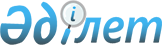 Ақмола облыстық мәслихатының 2008 жылғы 13 желтоқсандағы № 4С-11-5
"2009 жылға арналған облыстық бюджет туралы" шешіміне өзгерістер мен 
толықтырулар енгізу туралы
					
			Күшін жойған
			
			
		
					Ақмола облыстық мәслихатының 2009 жылғы 16 қазандағы № 4С-17-2 шешімі. Ақмола облысының Әділет департаментінде 2009 жылғы 27 қазанда № 3331 тіркелді. Күші жойылды - Ақмола облыстық мәслихатының 2010 жылғы 18 маусымдағы № 4С-25-1 шешімімен      Ескерту. Күші жойылды - Ақмола облыстық мәслихатының 2010.06.18 № 4С-25-1 шешімімен

      2008 жылғы 4 желтоқсандағы Қазақстан Республикасының Бюджеттік кодексінің 106 бабының 2 тармағының 4) тармақшасына және 4 тармағына, 2001 жылғы 23 қаңтардағы Қазақстан Республикасының «Қазақстан Республикасындағы жергілікті мемлекеттік басқару және өзін-өзі басқару туралы» Заңының 6 бабына, Қазақстан Республикасы Президентінің 2009 жылғы 3 қыркүйектегі № 862 «Ақмола облысының Щучье ауданын қайта атау туралы» Жарлығына, Қазақстан Республикасы Үкіметінің 2009 жылғы 28 тамыздағы № 1266 «Қазақстан Республикасы Үкіметінің 2008 жылғы 18 желтоқсандағы № 1184 қаулысына өзгерістер енгізу туралы», 2009 жылғы 9 қыркүйектегі № 1335 «Қазақстан Республикасы Үкіметінің 2008 жылғы 18 желтоқсандағы № 1184 және 2009 жылғы 16 қаңтардағы № 11 қаулыларына өзгерістер енгізу туралы» қаулыларына сәйкес, Ақмола облысы әкімдігінің 2009 жылдың 12 қазанындағы № А-11/428 қаулысына байланысты Ақмола облыстық мәслихаты  ШЕШІМ ЕТТІ:

      1. Ақмола облыстық мәслихатының «2009 жылға арналған облыстық бюджет туралы» 2008 жылғы 13 желтоқсандағы № 4С-11-5 (нормативтік құқықтық кесімдерді мемлекеттік тіркеудің тізілімінде № 3286 тіркелген, 2009 жылдың 10 қаңтарында және 2009 жылдың 13 қаңтарында «Арқа ажары» газетінде, 2009 жылдың 10 қаңтарында, 2009 жылдың 13 қаңтарында, 2009 жылдың 17 қаңтарында «Акмолинская правда» газетінде жарияланған), Ақмола облыстық мәслихатының 2009 жылдың 26 наурыздағы № 4С-13-2 «Ақмола облыстық мәслихатының 2008 жылғы 13 желтоқсандағы № 4С-11-5 «2009 жылға арналған облыстық бюджет туралы» шешіміне өзгерістер мен толықтырулар енгізу туралы» (нормативтік құқықтық кесімдерді мемлекеттік тіркеудің тізілімінде № 3315 тіркелген, 2009 жылдың 11 сәуірінде «Арқа ажары» газетінің № 49-50 және 2009 жылдың 9 сәуірінде, 2009 жылдың 11 сәуірінде, 2009 жылдың 14 сәуірінде «Акмолинская правда» газетінің № 42, № 43, № 44 жарияланған), Ақмола облыстық мәслихатының 2009 жылдың 22 сәуірдегі № 4С-14-3 «Ақмола облыстық мәслихатының 2008 жылғы 13 желтоқсандағы № 4С-11-5 «2009 жылға арналған облыстық бюджет туралы» шешіміне өзгерістер мен толықтырулар енгізу туралы» (нормативтік құқықтық кесімдерді мемлекеттік тіркеудің тізілімінде № 3319 тіркелген, 2009 жылдың 7 мамырында «Акмолинская правда» газетінің № 54-55, 2009 жылдың 5 мамырында, 2009 жылдың 7 мамырында «Арқа ажары» газетінің № 59, № 60 жарияланған), Ақмола облыстық мәслихатының 2009 жылдың 15 шілдесіндегі № 4С-16-3 «Ақмола облыстық мәслихатының 2008 жылғы 13 желтоқсандағы № 4С-11-5 «2009 жылға арналған облыстық бюджет туралы» шешіміне өзгерістер мен толықтырулар енгізу туралы» (нормативтік құқықтық кесімдерді мемлекеттік тіркеудің тізілімінде № 3328 тіркелген, 2009 жылдың 4 тамызында, 2009 жылдың 11 тамызында «Акмолинская правда» газетінің № 101, № 104 және 2009 жылдың 4 тамызында «Арқа ажары» газетінің № 102 жарияланған) шешімдерімен өзгерістер мен толықтырулар енгізілген шешіміне келесі өзгерістер және толықтырулар енгізілсін:

      1 тармақта:

      1) тармақшада:

      «70 397 438,3» цифрлары «70 142 179,3» цифрларына ауыстырылсын;

      «8 185 835» цифрлары «7 798 157» цифрларына ауыстырылсын;

      «14 050» цифрлары «60 048» цифрларына ауыстырылсын;

      «62 197 553,3» цифрлары «62 283 974,3» цифрларына ауыстырылсын;

      2) тармақшада:

      «71 054 687» цифрлары «70 876 108» цифрларына ауыстырылсын;

      3) тармақшада:

      «- 32 518» цифрлары «- 124 198» цифрларына ауыстырылсын;

      «653 000» цифрлары «603 000» цифрларына ауыстырылсын;

      «685 518» цифрлары «727 198» цифрларына ауыстырылсын;

      4) тармақшада:

      «49 900» цифрлары «64 900» цифрларына ауыстырылсын;

      «50 200» цифрлары «65 200» цифрларына ауыстырылсын.

      5 тармақта:

      «25 417 890» цифрлары «25 504 311» цифрларына ауыстырылсын.

      6 тармақта:

      «Щучье» сөзі «Бурабай» сөзімен ауыстырылсын.

      8 тармақта:

      «2 957 499» цифрлары «2 946 678» цифрларына ауыстырылсын;

      «1 102 921» цифрлары «1 092 100» цифрларына ауыстырылсын;

      «414 073» цифрлары «403 252» цифрларына ауыстырылсын.

      11 тармақта:

      «4 050 882» цифрлары «4 148 124» цифрларына ауыстырылсын;

      «428 573» цифрлары «525 815» цифрларына ауыстырылсын.

      20 тармақта:

      «2 433 929,6» цифрлары «2 765 616,5» цифрларына ауыстырылсын;

      1) тармақшада:

      «685 856,3» цифрлары «1 056 648,9» цифрларына ауыстырылсын;

      «508 872,3» цифрлары «518 397,2» цифрларына ауыстырылсын;

      «33 661» цифрлары «32 947» цифрларына ауыстырылсын;

      «15 000» цифрлары «23 000» цифрларына ауыстырылсын;



      «Көрсетілген трансферттерді аудандар мен қалалар бойынша бөлу облыс әкімдігінің қаулысымен белгіленеді» деген жолдың алдында келесі мазмұндағы жолмен толықтырылсын:



      «11 756 мың теңге – тұрмыстық деңгейі төмен отбасылардың студенттерінің оқу ақысын өтеуге әлеуметтік көмек көрсетуге»;



       «50 000 мың теңге - Щучье ауданы аумағын дамыту жоспарының градоқұрылыстық кешенді жобасын дайындауға» жолындағы «Щучье» сөзі «Бурабай» сөзімен ауыстырылсын;



      «8520 мың теңге - Астрахан ауданы Жалтыр селосындағы бала бақшаны ұстауға» деген жолдан кейін келесі мазмұндағы жолдармен толықтырылсын:

      «3020 мың теңге – науқас Рыковқа эндопротездеу бойынша емдетуге  әлеуметтік көмек көрсету үшін Атбасар ауданына;

      12 455,7 мың теңге – Көкшетау қаласына ғимараттар сатып алуға;

      326 750 мың тенге – әлеуметтік салық пен жер сатудан болған шығындардың орнын толтыруға өтемақы төлеуге, оның ішінде:

      Бурабай ауданына – 166 512 мың теңге,

      Целиноград ауданына – 160 238 мың теңге»;



      2) тармақшада:

      «1 748 073,3» цифрлары «1 708 967,6» цифрларына ауыстырылсын;

      «723 773,4» цифрлары «653 773,4» цифрларына ауыстырылсын;

      «94 519,6» цифрлары «119 246,4» цифрларына ауыстырылсын;

      «30 614,3» цифрлары «30 237,5» цифрларына ауыстырылсын;



      «43 102,3 мың теңге – Есіл ауданы Красногорский кенті тұрғындарының қоныс аударулары үшін пәтерлер сатып алу» деген жолдан кейін келесі мазмұндағы жолдармен толықтырылсын:

      «9 000 мың тенге – Көкшетау қаласы азаматтарының жекелеген топтарына тұрғын үй сатып алуға»;



      «9 555,7» цифрлары «7 100» цифрларына ауыстырылсын.



      21 тармақта:

      «164 342» цифрлары «164 276» цифрларына ауыстырылсын.



      көрсетілген шешімінің 1 қосымшасы осы шешімнің 1 қосымшасына сәйкес жаңа редакцияда жазылсын.



      2. Осы шешім Ақмола облысының Әділет департаментінде мемлекеттік тіркеуден өткен күнінен бастап күшіне енеді және 2009 жылдың 1 қаңтарынан бастап қолданысқа енгізіледі.      Ақмола облыстық

      мәслихатының сессиясының

      төрағасы                                   А.Куликов      Ақмола облыстық

      мәслихатының хатшысы                       Ө.Мұсабаев      КЕЛІСІЛДІ:      Ақмола облысының

      әкімі                                      А.Рау      Ақмола облысы

      экономика және бюджеттік

      жоспарлау басқармасының

      бастығы                                    М.Тақамбаев

Ақмола облыстық

мәслихатының 2009 жылғы

16 қазандағы № 4С-17-2 шешіміне

қосымшаАқмола облыстық

мәслихатты шешіміне

2008 жылғы 13 желтоқсандағы

№ 4С-11-5 1 қосымша
					© 2012. Қазақстан Республикасы Әділет министрлігінің «Қазақстан Республикасының Заңнама және құқықтық ақпарат институты» ШЖҚ РМК
				2009 жылға арналған облыстық бюджет2009 жылға арналған облыстық бюджет2009 жылға арналған облыстық бюджет2009 жылға арналған облыстық бюджет2009 жылға арналған облыстық бюджетСомаАтауларАтауларАтауларАтауларАтауларСома111116I. КІРІСТЕР70 142 179,31Салықтық түсімдер7 798 157,001Табыс салығы6 763 192,02Жеке табыс салығы6 763 192,005Тауарларға, жмыстарға және

қызметтерге салынатын iшкi салықтар1 034 965,03Табиғи ресурстарды және басқа

ресурстарды пайдаланғаны үшiн

түсетiн түсiмдер1 034 965,02Салықтық емес түсiмдер60 048,001Мемлекет меншігінен түсетін түсімдер47 609,05Мемлекет меншігіндегі мүлікті жалға

беруден түсетін кірістер23 393,06Бюджет қаражатын банк шоттарына

орналастырғаны үшін сыйақылар

(мүдделер)3 000,002Депозиттерге уақытша бос бюджеттік

ақшаны орналастырудан алынған

сыйақылар (мүдделер)3 000,07Мемлекеттік бюджеттен берілген

кредиттер бойынша сыйақылар

(мүдделер)21 216,002Мемлекеттік бюджеттен

қаржыландырылатын мемлекеттік

мекемелердің тауарларды (жұмыстарды,

қызметтерді) өткізуінен түсетін

түсімдер2 337,01Мемлекеттік бюджеттен

қаржыландырылатын мемлекеттік

мекемелердің тауарларды (жұмыстарды,

қызметтерді) өткізуінен түсетін

түсімдер2 337,003Мемлекеттік бюджеттен

қаржыландырылатын мемлекеттік

мекемелер ұйымдастыратын мемлекеттік

сатып алуды өткізуден түсетін ақша

түсімдері267,01Мемлекеттік бюджеттен

қаржыландырылатын мемлекеттік

мекемелер ұйымдастыратын мемлекеттік

сатып алуды өткізуден түсетін ақша

түсімдері267,004Мемлекеттік бюджеттен

қаржыландырылатын, сондай-ақ

Қазақстан Республикасы ұлттық

Банкінің бюджетінен (шығыстар

сметасынан) ұсталатын және

қаржыландырылатын мемлекеттік

мекемелер салатын айыппұлдар,

өсімпұлдар, санкциялар, өндіріп

алулар7 843,01Мұнай секторы кәсіпорындарынан

түсетін түсімдерді қоспағанда,

мемлекеттік бюджеттен

қаржыландырылатын, сондай-ақ

Қазақстан Республикасы Ұлттық

Банкінің бюджетінен (шығыстар

сметасынан) ұсталатын және

қаржыландырылатын мемлекеттік

мекемелер салатын айыппұлдар,

өсімпұлдар, санкциялар, өндіріп

алулар7 843,006Басқа да салықтық емес түсiмдер1 992,01Басқа да салықтық емес түсiмдер1 992,04Трансферттердің түсімдері62 283 974,301Төмен тұрған мемлекеттiк басқару

органдарынан алынатын трансферттер1 380 264,32Аудандық (қалалық) бюджеттерден

трансферттер1 380 264,302Мемлекеттiк басқарудың жоғары тұрған

органдарынан түсетiн трансферттер60 903 710,01Республикалық бюджеттен түсетiн

трансферттер60 903 710,0Функционалдық топФункционалдық топФункционалдық топФункционалдық топФункционалдық топСомаКіші функцияКіші функцияКіші функцияКіші функцияСомаБюджеттік бағдарламалардың әкiмшiсiБюджеттік бағдарламалардың әкiмшiсiБюджеттік бағдарламалардың әкiмшiсiСомаБағдарлама Бағдарлама СомаАтауларАтауларСомаII. Шығындар70 876 108,01Жалпы сипаттағы мемлекеттiк

қызметтер825 002,01Мемлекеттiк басқарудың жалпы

функцияларын орындайтын өкiлдi,

атқарушы және басқа органдар306 850,9110Облыс мәслихатының аппараты43 315,01Облыс мәслихатының қызметін

қамтамасыз ету43 034,22Ақпараттық жүйелер құру280,8120Облыс әкімінің аппараты263 535,91Облыс әкімнің қызметін қамтамасыз

ету254 978,92Ақпараттық жүйелер құру8 557,02Қаржылық қызмет410 154,0257Облыстың қаржы басқармасы410 154,01Қаржы басқармасының қызметін

қамтамасыз ету78 538,69Коммуналдық меншікті жекешелендіруді

ұйымдастыру4 865,4113Жергілікті бюджеттерден алынатын

трансфертер326 750,05Жоспарлау және статистикалық қызмет107 997,1258Облыстың экономика және бюджеттік

жоспарлау басқармасы107 997,11Экономика және бюджеттік жоспарлау

басқармасының қызметін қамтамасыз

ету107 997,12Қорғаныс68 430,71Әскери мұқтаждар4 361,0250Облыстың жұмылдыру дайындығы,

азаматтық қорғаныс, авариялар мен

дүлей зилзалалардың  алдын алуды

және жоюды ұйымдастыру басқармасы4 361,03Жалпыға бірдей әскери міндетті

атқару шеңберіндегі іс-шаралар4 361,02Төтенше жағдайлар жөнiндегi

жұмыстарды ұйымдастыру64 069,7250Облыстың жұмылдыру дайындығы,

азаматтық қорғаныс, авариялар мен

дүлей зилзалалардың алдын алуды

және жоюды ұйымдастыру басқармасы64 069,71Жұмылдыру дайындығы, азаматтық

қорғаныс, авариялар мен дүлей

зілзалалардың алдын алуды және жоюды

йымдастыру басқармасының қызметін

қамтамасыз ету22 551,25Облыстық ауқымдағы жұмылдыру

дайындығы және жұмылдыру41 518,53Қоғамдық тәртіп, қауіпсіздік,

құқықтық, сот, қылмыстық-атқару

қызметі2 956 043,11Құқық қорғау қызметi2 956 043,1252Облыстық бюджеттен қаржыландырылатын

атқарушы ішкі істер органы2 955 470,71Облыстық бюджеттен қаржыландырылатын

атқарушы ішкі істер органының

қызметін қамтамасыз ету2 865 527,12Облыс аумағында қоғамдық тәртiптi

қорғау және қоғамдық қауiпсiздiктi

қамтамасыз ету85 754,63Қоғамдық тәртіпті қорғауға қатысатын

азаматтарды көтермелеу3 121,05Ақпараттық жүйелер құру1 068,0271Облыстың құрылыс басқармасы572,43Ішкі істер органдарының объектілерін

дамыту572,44Бiлiм беру10 464 531,42Бастауыш, негізгі орта және жалпы

орта білім беру2 338 973,2260Облыстың туризм, дене шынықтыру және

спорт басқармасы866 015,06Балаларға қосымша білім беру866 015,0261Облыстың білім беру басқармасы1 472 958,23Арнайы білім беретін оқу

бағдарламалары бойынша жалпы білім

беру329 243,16Мамандандырылған білім беру

ұйымдарында дарынды балаларға жалпы

білім беру473 153,618Жаңадан іске қосылатын білім беру

объектілерін ұстауға аудандар

(облыстық маңызы бар қалалар)

бюджеттеріне берілетін ағымдағы

нысаналы трансферттер264 130,026Аудандар (облыстық маңызы бар

қалалар) бюджеттеріне білім беру

саласында мемлекеттік жүйенің жаңа

технологияларын енгізуге берілетін

ағымдағы нысаналы трансферттер138 146,948Аудандардың (облыстық маңызы бар

қалалардың) бюджеттеріне негізгі

орта және жалпы орта білім беретін

мемлекеттік мекемелердегі физика,

химия, биология кабинеттерін оқу

жабдығымен жарақтандыруға берілетін

ағымдағы нысаналы трансферттер123 165,058Аудандардың (облыстық маңызы бар

қалалардың) бюджеттеріне бастауыш,

негізгі орта және жалпы орта білім

беретін мемлекеттік мекемелерде

лингафондық және мультимедиалық

кабинеттер құруға берілетін ағымдағы

нысаналы трансферттер145 119,64Техникалық және кәсіптік, орта

білімнен кейінгі білім беру2 591 976,8253Облыстың денсаулық сақтау басқармасы105 426,543Техникалық және кәсіптік орта

білімнен кейінгі білім беру

мекемелерінде мамандар даярлау105 426,5261Облыстың білім беру басқармасы2 486 550,324Техникалық және кәсіптік білім беру

ұйымдарында мамандар даярлау2 486 550,325Орта білімнен кейінгі білім беру

ұйымдарында мамандар даярлау5Мамандарды қайта даярлау және

біліктіліктерін арттыру569 136,0252Облыстық бюджеттен қаржыландырылатын

атқарушы ішкі істер органы91 312,07Кадрлардың біліктілігін арттыру және

оларды қайта даярлау91 312,0253Облыстың денсаулық сақтау басқармасы33 296,03Кадрларының біліктілігін арттыру

және оларды қайта даярлау13 527,060Даярлау және қайта даярлау19 769,0261Облыстың білім беру басқармасы444 528,010Кадрларының біліктілігін арттыру

және оларды қайта даярлау92 694,060Даярлау және қайта даярлау351 834,09Бiлiм беру саласындағы өзге де

қызметтер4 964 445,4261Облыстың білім беру басқармасы2 308 110,41Білім беру басқармасының қызметін

қамтамасыз ету72 625,84Білім берудің мемлекеттік облыстық

мекемелерінде білім беру жүйесін

ақпараттандыру35 543,05Білім берудің мемлекеттік облыстық

мекемелері үшін оқулықтар мен

оқу-әдiстемелiк кешендерді сатып алу

және жеткізу44 724,07Облыстық ауқымда мектеп

олимпиадаларын, мектептен тыс

іс-шараларды және конкурстар өткізу14 365,08Өңірлік жұмыспен қамту және

кадрларды қайта даярлау стратегиясын

іске асыру шеңберінде білім беру

объектілерін күрделі, ағымды жөндеу386 841,09Аудандардың (облыстық маңызы бар

қалалардың) бюджеттеріне өңірлік

жұмыспен қамту және кадрларды қайта

даярлау стратегиясын іске асыру

шеңберінде білім беру объектілерін

күрделі, ағымды жөндеуге берілетін

ағымдағы нысаналы трансферттер1 019 627,911Балалар мен жеткіншектердің

психикалық денсаулығын зерттеу және

халыққа психологиялық

-медициналық-педагогикалық консультациялық көмек көрсету45 751,3113Жергілікті бюджеттерден алынатын

трансфертер688 632,4271Облыстың құрылыс басқармасы2 656 335,04Білім беру объектілерін салуға және

реконструкциялауға аудандар

(облыстық маңызы бар қалалар)

бюджеттеріне берілетін нысаналы даму

трансферттер2 654 057,037Білім беру объектілерін салу және

реконструкциялау2 278,05Денсаулық сақтау17 045 590,71Кең бейiндi ауруханалар6 525 392,8253Облыстың денсаулық сақтау басқармасы6 525 392,84Бастапқы медициналық-санитарлық

көмек және денсаулық сақтау ұйымдары

мамандарының жолдамасы бойынша

стационарлық медициналық көмек

көрсету6 525 392,82Халықтың денсаулығын қорғау250 995,4253Облыстың денсаулық сақтау басқармасы250 995,45Жергiлiктi денсаулық сақтау ұйымдары

үшiн қан, оның құрамдас бөліктері

мен препараттарын өндiру129 559,06Ана мен баланы қорғау47 193,407Салауатты өмір салтын насихаттау73 355,017Шолғыншы эпидемиологиялық қадағалау

жүргізу үшін тест-жүйелерін сатып

алу888,03Мамандандырылған медициналық көмек3 473 629,4253Облыстың денсаулық сақтау басқармасы3 473 629,49Әлеуметтік-елеулі және айналадағылар

үшін қауіп төндіретін аурулармен

ауыратын адамдарға медициналық көмек

көрсету2 332 689,319Туберкулез ауруларын туберкулез

ауруларына қарсы препараттарымен

қамтамасыз ету77 372,020Диабет ауруларын диабетке қарсы

препараттарымен қамтамасыз ету226 480,021Онкологиялық ауруларды химия

препараттарымен қамтамасыз ету351 836,022Бүйрек жетімсіз ауруларды дәрі-

дәрмек құралдарымен, диализатор-

лармен, шығыс материалдарымен және

бүйрегі алмастырылған ауруларды

дәрі-дәрмек құралдарымен қамтамасыз

ету66 171,026Гемофилиямен ауыратын ересек

адамдарды емдеу кезінде қанның ұюы

факторлармен қамтамасыз ету240 523,127Халыққа иммундық алдын алуды жүргізу

үшін дәрiлiк заттарды, вакциналарды

және басқа иммунды биологиялық

препараттарды орталықтандырылған

сатып алу178 558,04Емханалар4 210 636,0253Облыстың денсаулық сақтау басқармасы4 210 636,010Халыққа бастапқы медициналық-

санитарлық көмек көрсету3 661 850,014Халықтың жекелген санаттарын

амбулаториялық деңгейде дәрілік

заттармен және мамандандырылған

балалар және емдік тамақ өнімдерімен

қамтамасыз ету548 786,05Медициналық көмектiң басқа түрлерi560 413,9253Облыстың денсаулық сақтау басқармасы560 413,911Жедел және шұғыл көмек көрсету және

санитарлық авиация536 961,312Төтенше жағдайларда халыққа

медициналық көмек көрсету23 452,69Денсаулық сақтау саласындаѓы өзге де

қызметтер2 024 523,2253Облыстың денсаулық сақтау басқармасы518 406,11Денсаулық сақтау басқармасының

қызметін қамтамасыз ету73 029,12Өңірлік жұмыспен қамту және

кадрларды қайта даярлау стратегиясын

іске асыру шеңберінде денсаулық

сақтау объектілерін күрделі, ағымды

жөндеу315 071,08Қазақстан Республиқасында ЖҚТБ

індетінің алдын алу және қарсы күрес

жөніндегі іс-шараларды іске асыру101 154,013Патологоанатомиялық союды жүргізу9 137,016Азаматтарды елді мекеннің шегінен

тыс емделуге тегін және

жеңілдетілген жол жүрумен қамтамасыз

ету4 493,018Ақпараттық талдау орталықтарының

қызметін қамтамасыз ету8 421,023Ауылдық жерге жұмыс істеуге

жіберілген медицина және

фармацевтика қызметкерлерін

әлеуметтік қолдау7 101,0271Облыстың құрылыс басқармасы1 506 117,138Деңсаулық сақтау объектілерін салу

және реконструкциялау1 506 117,16Әлеуметтiк көмек және әлеуметтiк

қамсыздандыру2 601 074,91Әлеуметтiк қамсыздандыру1 952 121,6256Облыстың жұмыспен қамтылу мен

әлеуметтік бағдарламаларды үйлестіру

басқармасы838 217,12Жалпы үлгідегі мүгедектер мен

қарттарды әлеуметтік қамтамсыз ету838 217,1261Облыстың білім беру басқармасы1 083 659,915Жетiм балаларды, ата-анасының

қамқорлығынсыз қалған балаларды

әлеуметтік қамсыздандыру1 083 659,9271Облыстың құрылыс басқармасы30 244,639Әлеуметтік қамтамасыз ету объекті-

лерін салу және реконструкциялау30 244,62Әлеуметтiк көмек530 343,1256Облыстың жұмыспен қамтылу мен

әлеуметтік бағдарламаларды үйлестіру

басқармасы530 343,13Мүгедектерге әлеуметтік қолдау

көрсету97 891,120Аудандар (облыстық маңызы бар

қалалар) бюджеттеріне ең төменгі

күнкөріс деңгейі мөлшерінің өсуіне

байланысты мемлекеттік атаулы

әлеуметтік көмек пен 18 жасқа

дейінгі балаларға ай сайынғы

мемлекеттік жәрдемақы төлеуге

берілетін ағымдағы нысаналы

трансферттер97 223,027Аудандар (облыстық маңызы бар

қалалар) бюджеттеріне әлеуметтік

жұмыс орындары және жастар

тәжірибесі бағдарламасын кеңейтуге

ағымдағы нысаналы трансферттер335 229,09Әлеуметтiк көмек және әлеуметтiк

қамтамасыз ету салаларындағы өзге де

қызметтер118 610,2256Облыстың жұмыспен қамтылу мен

әлеуметтік бағдарламаларды үйлестіру

басқармасы118 610,21Жұмыспен қамту мен әлеуметтік

бағдарламаларды үйлестіру

басқармасының қызметін қамтамасыз

ету62 659,24Ақпараттық жүйелер құру800,05Өңірлік жұмыспен қамту және

кадрларды қайта даярлау стратегиясын

іске асыру шеңберінде әлеуметтiк

қамсыздандыру объектілерін күрделі,

ағымды жөндеу7 428,0113Жергілікті бюджеттерден алынатын

трансфертер47 723,07Тұрғын үй-коммуналдық шаруашылық8 751 573,71Тұрғын үй шаруашылығы4 175 000,0271Облыстың құрылыс басқармасы4 175 000,010Аудандардың (облыстық маңызы бар

қалалардың) бюджеттеріне мемлекеттік

коммуналдық тұрғын үй қорының тұрғын

үйін салуға және (немесе) сатып

алуға берілетін нысаналы даму

трансферттері594 000,012Аудандардың (облыстық маңызы бар

қалалардың) бюджеттеріне

инженерлік-коммуникациялық

инфрақұрылымды дамытуға,

жайластыруға және (немесе) сатып

алуға берілетін нысаналы даму

трансферттері3 581 000,02Коммуналдық шаруашылық4 576 573,7279Облыстың Энергетика және коммуналдық

шаруашылық басқармасы4 576 573,71Энергетика және коммуналдық

шаруашылық басқармасының қызметiн

қамтамасыз ету27 039,610Сумен жабдықтау жүйесін дамытуға

аудандар (облыстық маңызы бар

қалалар) бюджеттеріне берілетін

нысаналы даму трансферттер957 000,015Аудандардың (облыстық маңызы бар

қалалардың) бюджеттеріне өңірлік

жұмыспен қамту және кадрларды қайта

даярлау стратегиясын іске асыру

шеңберінде инженерлік

коммуникациялық инфрақұрылымды

жөндеуге және елді-мекендерді

көркейтуге берілетін ағымдағы

нысаналы трансферттер2 231 746,616Аудандардың (облыстық маңызы бар

қалалардың) бюджеттеріне өңірлік

жұмыспен қамту және кадрларды қайта

даярлау стратегиясын іске асыру

шеңберінде инженерлік

коммуникациялық инфрақұрылымды

дамытуға берілетін нысаналы даму

трансферттер650 942,0113Жергілікті бюджеттерден алынатын

трансфертер709 845,58Мәдениет, спорт, туризм және

ақпараттық кеңістiк1 863 699,71Мәдениет саласындағы қызмет451 666,4262Облыстың мәдениет басқармасы444 496,01Мәдениет басқармасының қызметін

қамтамасыз ету29 635,12Ақпараттық жүйелер құру148,93Мәдени-демалыс жұмысын қолдау124 525,05Тарихи-мәдени мұралардың сақталуын

және оған қол жетімді болуын

қамтамасыз ету89 846,07Театр және музыка өнерін қолдау200 341,0271Облыстың құрылыс басқармасы7 170,416Мәдениет объектілерін дамыту7 170,42Спорт896 357,3260Облыстың дене шынықтыру және спорт

басқармасы892 301,01Дене шынықтыру және спорт

басқармасының қызметін қамтамасыз

ету35 260,03Облыстық деңгейінде спорт жарыстарын

өткізу43 941,04Әртүрлi спорт түрлерi бойынша

облыстық құрама командаларының

мүшелерiн дайындау және олардың

республикалық және халықаралық спорт

жарыстарына қатысуы663 100,0113Жергілікті бюджеттерден алынатын

трансфертер150 000,0271Облыстың құрылыс басқармасы4 056,317Спорт объектілерін дамыту4 056,33Ақпараттық кеңiстiк422 287,2259Облыстың мұрағат және құжаттама

басқармасы108 072,21Мұрағат және құжаттама басқармасының

қызметін қамтамасыз ету15 236,22Мұрағат қорының сақталуын қамтамасыз

ету92 836,0262Облыстың мәдениет басқармасы42 513,08Облыстық кітапханалардың жұмыс

істеуін қамтамасыз ету42 513,0263Облыстың ішкі саясат басқармасы226 937,52Бұқаралық ақпарат құралдары арқылы

мемлекеттік ақпарат саясатын жүргізу226 937,5264Облыстың тілдерді дамыту басқармасы44 764,51Тілдерді дамыту басқармасының

қызметін қамтамасыз ету20 758,52Мемлекеттiк тiлдi және Қазақстан

халықтарының басқа да тiлдерін

дамыту23 974,07Ақпараттық жүйелер құру32,04Туризм15 970,0260Облыстың туризм, дене шынықтыру және

спорт басқармасы15 970,013Туристік қызметті реттеу15 970,09Мәдениет, спорт, туризм және

ақпараттық кеңiстiктi ұйымдастыру

жөнiндегi өзге де қызметтер77 418,8263Облыстың ішкі саясат басқармасы77 418,81Ішкі саясат басқармасының қызметін

қамтамасыз ету67 605,83Жастар саясаты саласында өңірлік

бағдарламаларды іске асыру9 813,09Отын-энергетика кешенi және жер

қойнауын пайдалану710 000,09Отын-энергетика кешені және жер

қойнауын пайдалану саласындағы өзге

де қызметтер710 000,0279Облыстың Энергетика және коммуналдық

шаруашылық басқармасы710 000,011Жылу-энергетикалық жүйені дамытуға

аудандар (облыстық маңызы бар

қалалар) бюджеттеріне нысаналы даму

трансферттері710 000,010Ауыл, су, орман, балық шаруашылығы,

ерекше қорғалатын табиғи аумақтар,

қоршаған ортаны және жануарлар

дүниесін қорғау, жер қатынастары7 776 482,81Ауыл шаруашылығы3 752 085,0255Облыстың ауыл шаруашылығы басқармасы3 663 510,01Ауыл шаруашылығы басқармасының

қызметін қамтамасыз ету64 672,02Тұқым шаруашылығын қолдау363 308,54Ауыл шаруашылығының ақпараттық-

маркетингтік жүйесін дамыту1 757,010Асыл тұқымды мал шаруашылығын

қолдау566 829,811Өндірілетін ауыл шаруашылығы

дақылдарының өнімділігі мен сапасын

арттыруды қолдау525 815,014Ауыл шаруашылығы таурларын

өндірушілерге су жеткізу бойынша

көрсетілетін қызметтердің құнын

субсидиялау132,018Пестицидтерді (улы химикаттарды)

залалсыздандыру4 995,720Көктемгі егіс және егін жинау

жұмыстарын жүргізу үшін қажетті

жанар-жағар май және басқа да

тауар-материалдық құндылықтарының

құнын арзандату2 136 000,0258Облыстың экономика және бюджеттік

жоспарлау басқармасы88 575,099Аудандардың (облыстық маңызы бар

қалалардың) бюджеттеріне ауылдық

елді мекендер саласының мамандарын

әлеуметтік қолдау шараларын іске

асыру үшін берілетін ағымдағы

нысаналы трансферттер88 575,02Су шаруашылығы2 495 988,4255Облыстың ауыл шаруашылығы басқармасы380 475,49Ауыз сумен жабдықтаудың баламасыз

көздерi болып табылатын сумен

жабдықтаудың аса маңызды топтық

жүйелерiнен ауыз су беру жөніндегі

қызметтердің құнын субсидиялау380 475,4271Облыстың құрылыс басқармасы2 115 513,029Сумен жабдықтау жүйесін дамытуға

аудандар (облыстық маңызы бар

қалалар) бюджеттеріне берілетін

нысаналы даму трансферттер2 115 513,03Орман шаруашылығы359 490,4254Облыстың табиғи ресурстар және

табиғатты пайдалануды реттеу

басқармасы359 490,45Ормандарды сақтау, қорғау, молайту

және орман өсiру359 490,45Қоршаған ортаны қорғау428 344,4254Облыстың табиғи ресурстар және

табиғатты пайдалануды реттеу

басқармасы428 344,41Табиғи ресурстар және табиғатты

пайдалануды реттеу басқармасының

қызметін қамтамасыз ету55 128,18Қоршаған ортаны қорғау жөнінде

іс-шаралар өткізу373 216,36Жер қатынастары23 190,6251Облыстың жер қатынастары басқармасы23 190,61Жер қатынастары басқармасының

қызметін қамтамасыз ету23 157,62Ақпараттық жүйелер құру33,09Ауыл, су, орман, балық шаруашылығы

және қоршаған ортаны қорғау мен жер

қатынастары саласындағы өзге де

қызметтер717 384,0255Облыстың ауыл шаруашылығы басқармасы696 328,013Малшаруашылығы өнімдерінің

өнімділігін және сапасын арттыру696 328,0258Облыстың экономика және бюджеттік

жоспарлау басқармасы21 056,04Аудандардың (облыстық маңызы бар

қалалардың) бюджететріне өңірлік

жұмыспен қамту және кадрларды қайта

даярлау стратегиясын іске асыру

шеңберінде ауылдарда (селоларда),

ауылдық (селолық) округтерде

әлеуметтік жобаларды қаржыландыруға

ағымдағы нысаналы трансферттер21 056,011Өнеркәсіп, сәулет, қала құрылысы

және құрылыс қызметі934 656,62Сәулет, қала құрылысы және құрылыс

қызметі934 656,6267Облыстың мемлекеттік сәулет-құрылыс

бақылауы басқармасы28 197,11Мемлекеттік сәулет-құрылыс бақылауы

басқармасының қызметін қамтамасыз

ету28 083,12Ақпараттық жүйелер құру114,0271Облыстың құрылыс басқармасы826 032,51Құрылыс басқармасының қызметін

қамтамасыз ету33 133,323Ақпараттық жүйелер құру233,6113Жергілікті бюджеттерден алынатын

трансфертер792 665,6272Облыстың сәулет және қала құрылысы

басқармасы80 427,01Сәулет және қала құрылысы

басқармасының қызметін қамтамасыз

ету22 888,03Ақпараттық жүйелер құру7 539,0113Жергілікті бюджеттерден алынатын

трансфертер50 000,012Көлiк және коммуникация3 965 147,11Автомобиль көлiгi2 278 947,0268Облыстың жолаушылар көлігі және

автомобиль жолдары басқармасы2 278 947,03Автомобиль жолдарының жұмыс істеуін

қамтамасыз ету2 278 947,09Көлiк және коммуникациялар

саласындаѓы өзге де қызметтер1 686 200,1268Облыстың жолаушылар көлігі және

автомобиль жолдары басқармасы1 686 200,11Жолаушылар көлігі және автомобиль

жолдары басқармасының қызметін

қамтамасыз ету28 686,12Көлік инфрақұрылымын дамыту496 074,09Аудандардың (облыстық маңызы бар

қалалардың) бюджеттеріне өңірлік

жұмыспен қамту және кадрларды қайта

даярлау стратегиясын іске асыру

шеңберінде аудандық маңызы бар

автомобиль жолдарын, қала және

елді-мекендер көшелерін жөндеуге

және ұстауға берілетін ағымдағы нысаналы трансферттер1 029 489,013Өңірлік жұмыспен қамту және

кадрларды қайта даярлау стратегиясын

іске асыру шеңберінде аудандық

маңызы бар автомобиль жолдарын, қала

және елді-мекендер көшелерін жөндеу

және ұстау131 951,013Басқалар233 636,51Экономикалық қызметтерді реттеу69 360,5265Облыстың кәсіпкерлік және өнеркәсіп

басқармасы69 360,51Кәсіпкерлік және өнеркәсіп

басқармасының қызметін қамтамасыз

ету69 360,59Басқалар164 276,0257Облыстың қаржы басқармасы164 276,012Облыстық жергілікті атқарушы

органының резервi164 276,0258Облыстың экономика және бюджеттік

жоспарлау басқармасы3Жергілікті бюджеттік инвестициялық

жобалардың (бағдарламалардың)

техникалық-экономикалық

негіздемелерін әзірлеу және оған

сараптама жүргізу15Трансферттер12 680 238,81Трансферттер12 680 238,8257Облыстың қаржы басқармасы12 680 238,87Субвенциялар11 837 371,011Нысаналы пайдаланылмаған (толық

пайдаланылмаған) трансферттерді

қайтару227 091,017Нысаналы мақсатқа сай пайдаланыл-

маған нысаналы трансферттерді

қайтару1 341,824Мемлекеттік органдардың функцияларын

мемлекеттік басқарудың төмен тұрған

деңгейлерінен жоғарғы деңгейлерге

беруге байланысты жоғары тұрған

бюджеттерге берілетін ағымдағы

нысаналы трансферттер614 435,0III. Таза бюджеттiк несие беру-124 198,0Бюджеттiк несиелер603 000,007Тұрғын үй-коммуналдық шаруашылық603 000,01Тұрғын үй шаруашылығы603 000,0271Облыстың құрылыс басқармасы603 000,0009Аудандардың (облыстық маңызы бар

қалалардың) бюджеттеріне тұрғын үй

салуға және (немесе) сатып алуға

кредит беру603 000,013Басқалар3Кәсiпкерлiк қызметтi қолдау және

бәсекелестікті қорғау265Облыстың кәсіпкерлік және өнеркәсіп

басқармасы10Мемлекеттік инвестициялық саясатты

іске асыру үшін «Даму» кәсіпкерлікті

дамыту қоры» АҚ несиелеуБюджеттiк несиелерді өтеу727 198,05Бюджеттiк несиелерді өтеу727 198,01Бюджеттiк несиелерді өтеу727 198,01Мемлекеттік бюджеттен берілген

бюджеттік несиелердің өтелуі727 198,0IV.Қаржы активтерiмен жасалатын

операциялар бойынша сальдо64 900,0Қаржы активтерiн сатып алу65 200,013Басқалар65 200,09Басқалар65 200,0257Облыстың қаржы басқармасы65 200,05Заңды тұлғалардың жарғылық капиталын

қалыптастыру немесе ұлғайту65 200,06Мемлекеттің қаржы активтерін сатудан

түсетін түсімдер300,001Мемлекеттің қаржы активтерін сатудан

түсетін түсімдер300,01Қаржы активтерін ел ішінде сатудан

түсетін түсімдер300,0V. Бюджет тапшылығы (профицит)-674 630,7VI. Бюджет тапшылығын қаржыландыру

(профицитті пайдалану)674 630,7